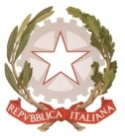 MINISTERO  DELL’ ISTRUZIONE, DELL’UNIVERSITÀ, DELLA RICERCAUFFICIO SCOLASTICO REGIONALE PER IL LAZIOLICEO SCIENTIFICO STATALE“TALETE”                      Ai Docenti coordinatori delle classi terze Agli Studenti delle classi terze                     Ai Genitori degli studenti delle classi terzeP.C. Alla DSGA Sig.ra P. LeoniP.C. Al personale ATAAll’Albo (sito web)CIRCOLARE n. 116 Oggetto: Percorso di alternanza scuola-lavoro in Banca Intesa SanpaoloQuest’anno 20 studenti di classe terza avranno la possibilità di partecipare al progetto di alternanza scuola-lavoro proposto dal Gruppo Intesa Sanpaolo dal titolo “Z Lab”, che si svolgerà nelle settimane dal 12 al 23 marzo 2018.Si tratta di un percorso triennale che accompagnerà gli studenti fino al quinto anno (della durata totale di 203 ore), con l’obiettivo principale di prepararli al mondo del lavoro attraverso una esperienza di apprendimento e sperimentazione.In particolare, gli studenti potranno vivere nel concreto la vita aziendale in banca dove, attraverso laboratori, project work e digital culture, potranno sviluppare le principali soft skill e sperimentare dinamiche imprenditoriali attraverso esperienze pratiche finalizzate allo sviluppo di competenze spendibili nelle future attività lavorative. Nello svolgimento del percorso formativo sono previste visite didattiche presso strutture aziendali, musei e sedi storiche dell’azienda ospitante. Si invitano, pertanto, i docenti coordinatori delle  terze interessati ad inoltrare la candidatura di 2/3 studenti per classe, sulla base della specifica motivazione degli stessi, all’indirizzo di posta elettronica asltalete@gmail.com entro martedì 21 novembre p.v., indicando NOME, COGNOME, e CLASSE DI APPARTENENZA dello studente.Docente Referente per l'ASL                                                          Prof.ssa Claudia Careri                                                                                                                                                                     Il Dirigente ScolasticoProf. Alberto Cataneo                                                                                       (Firma autografa sostituita a mezzo  stampa                                                                                  ai sensi dell’art. 3 comma 2 del d.lgs. n.39/1993)